COVID-19 SAFETY PLAN:PURPOSE:The purpose of the COVID-19 Safety Plan is to help slow the spread of COVID-19 and reassure employees, contractors, visitors and customers the measures that have been implemented onsite. Plan to be reviewed to ensure that it is relevant when restrictions and health advise change.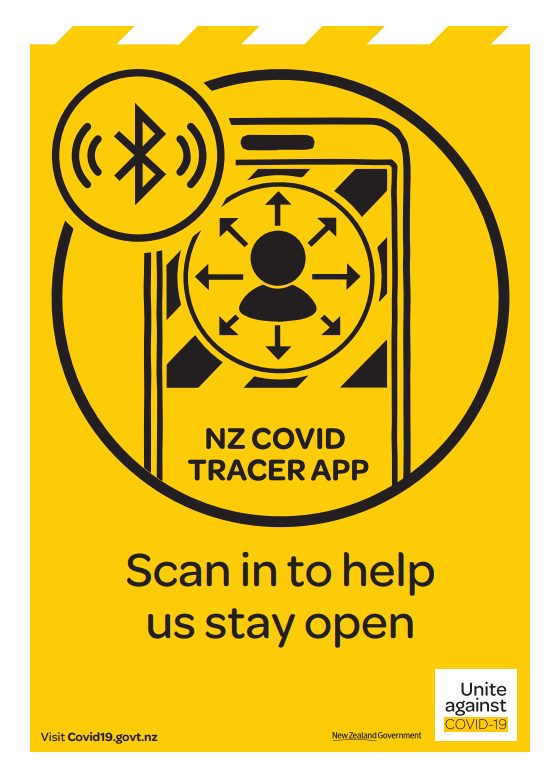 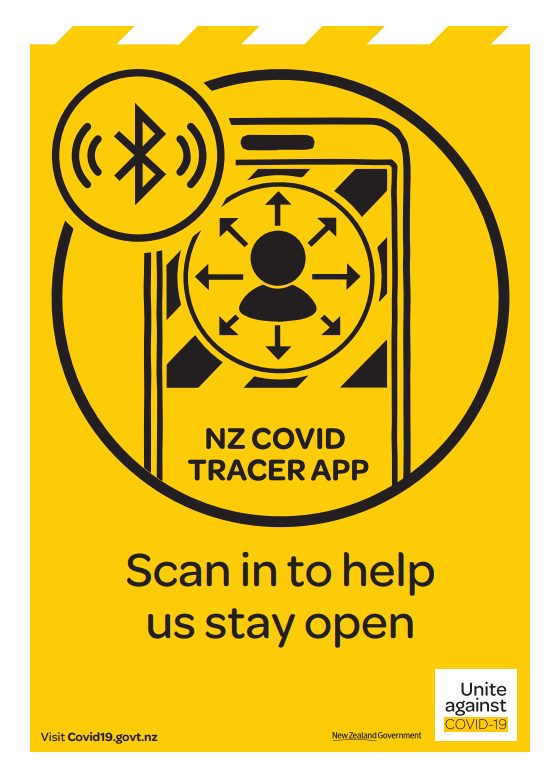 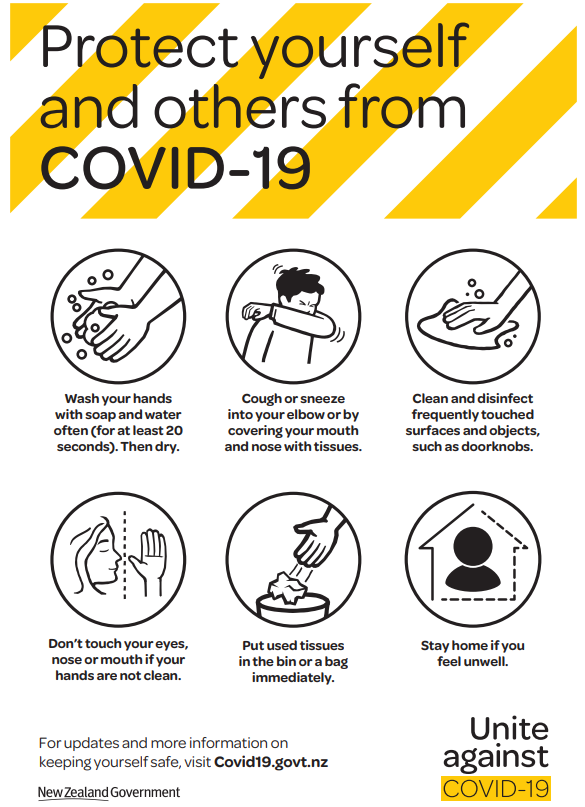 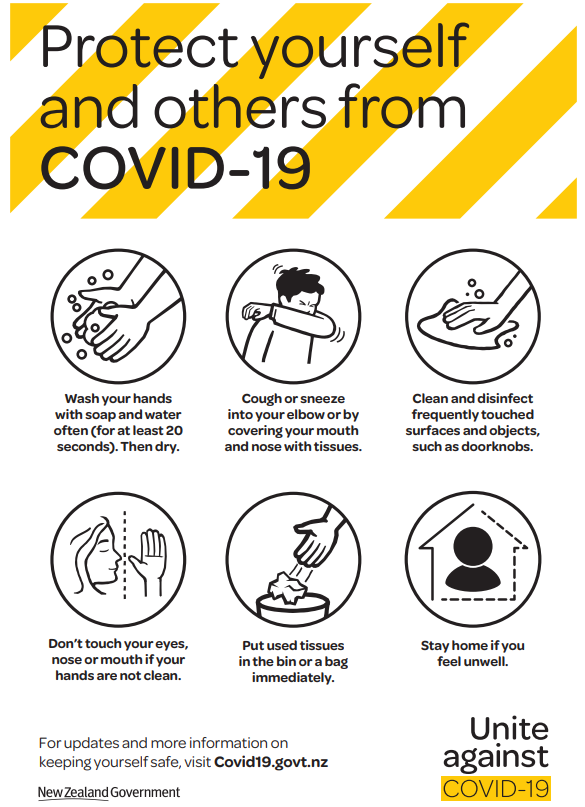 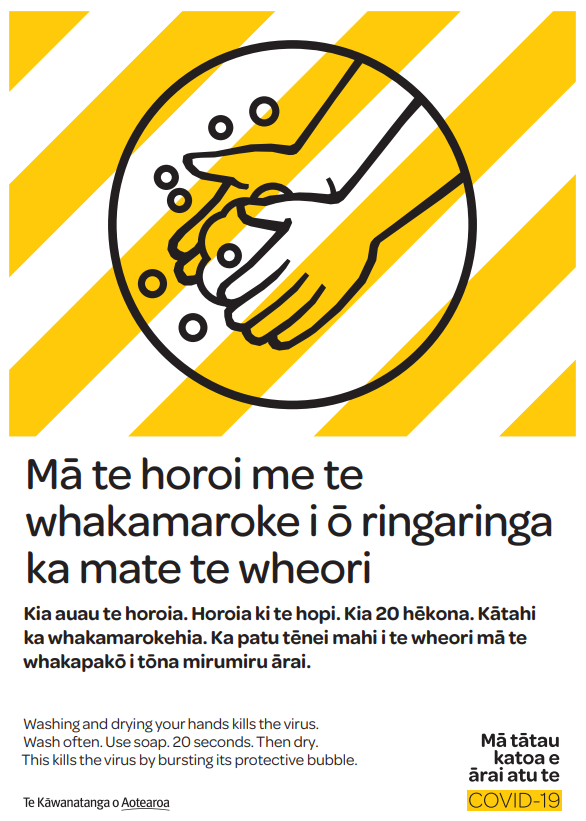 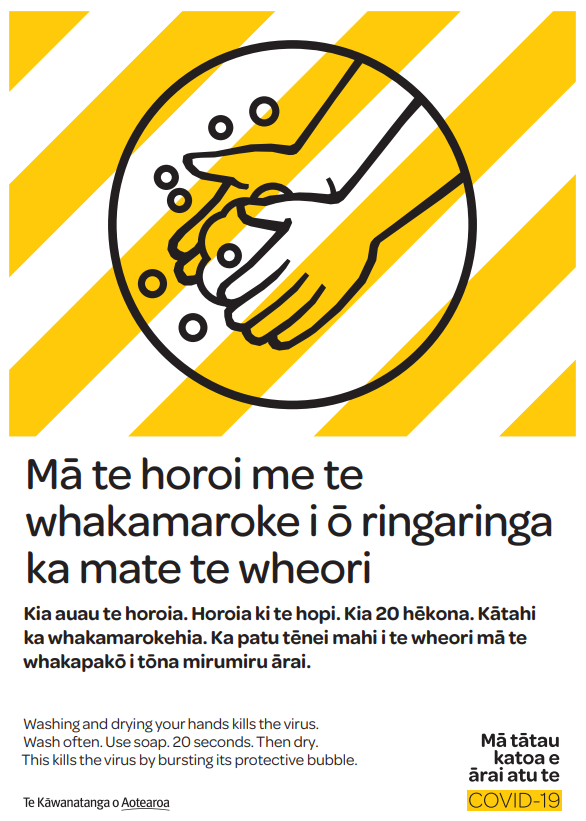 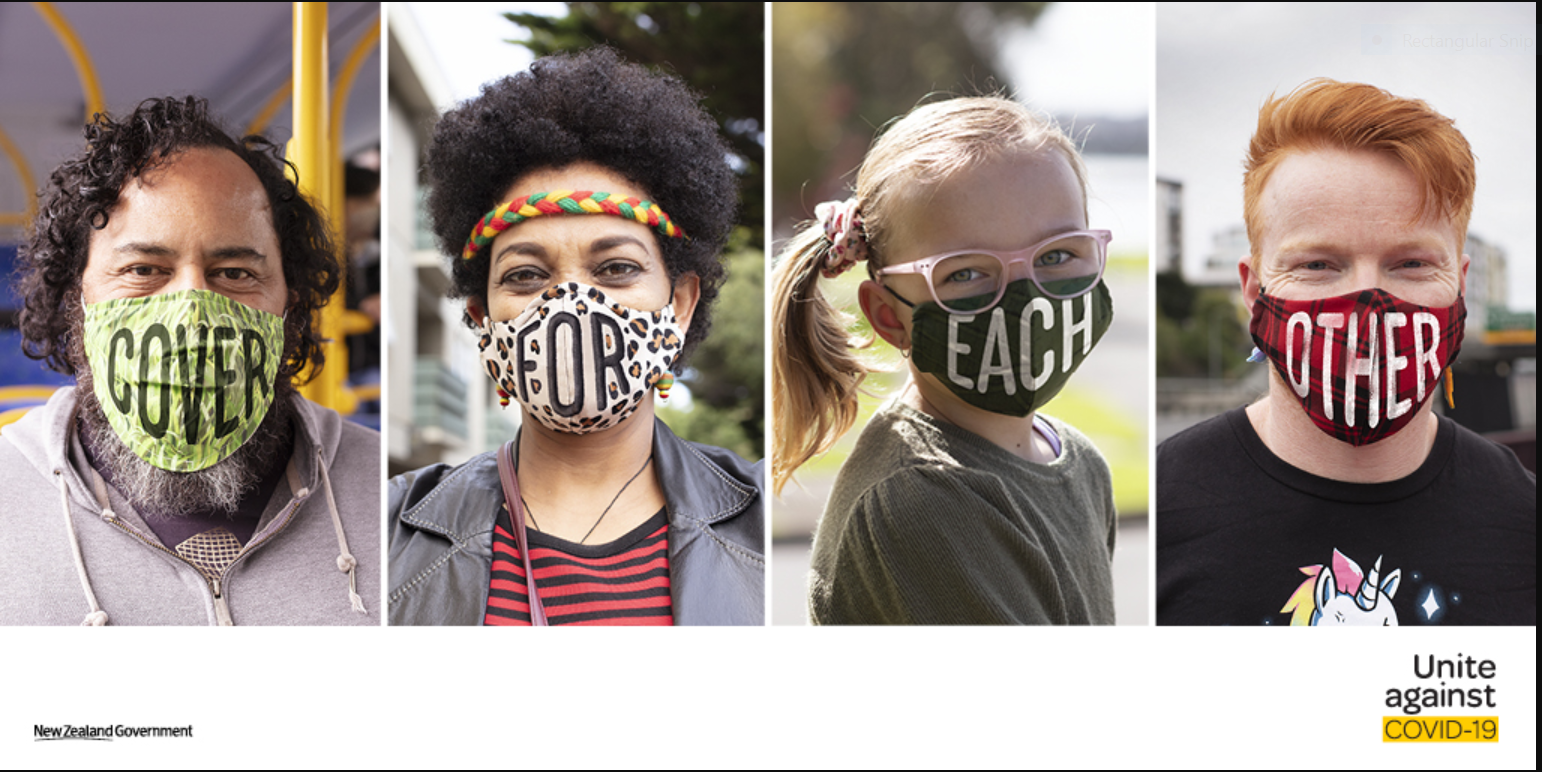 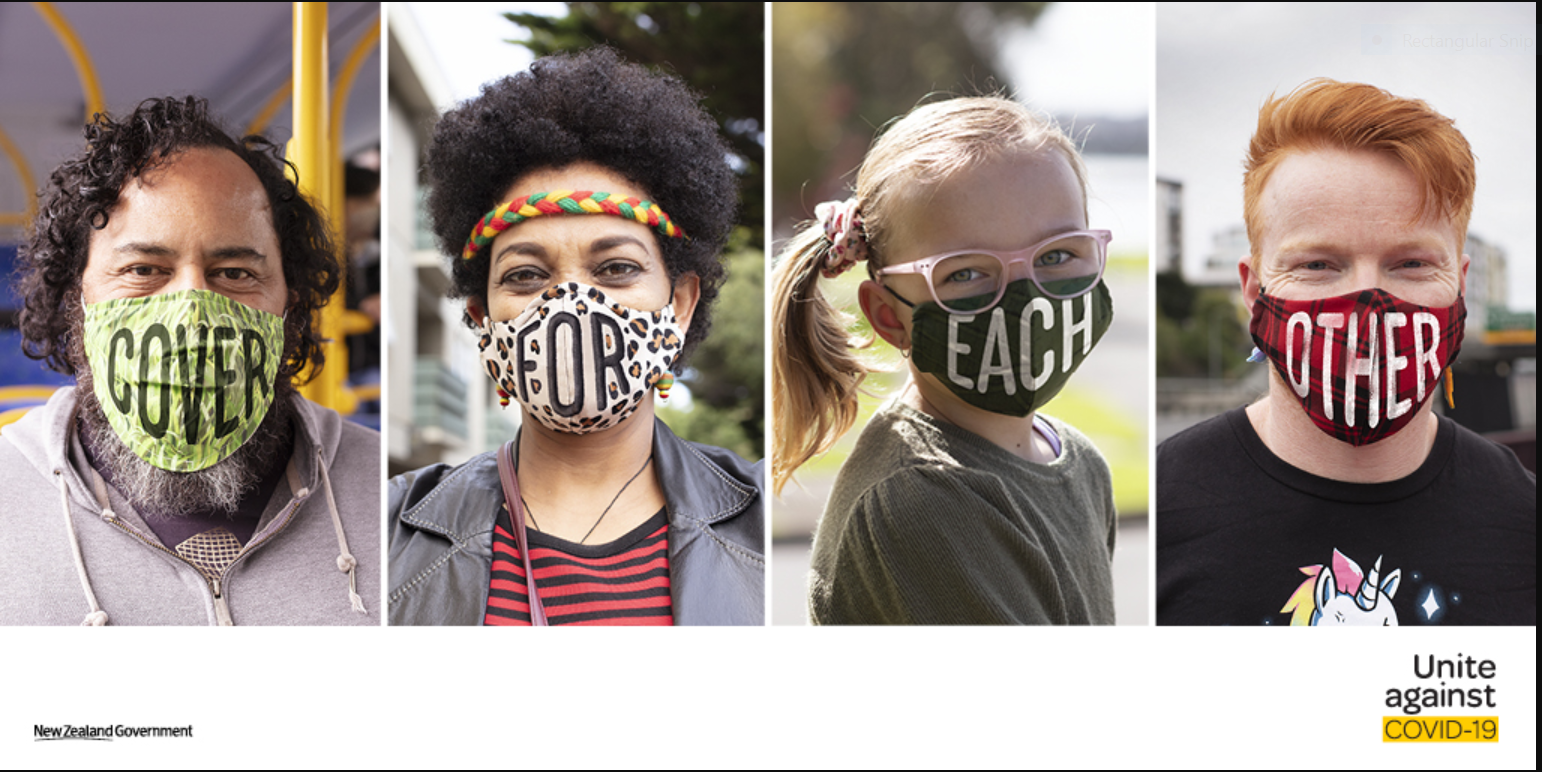 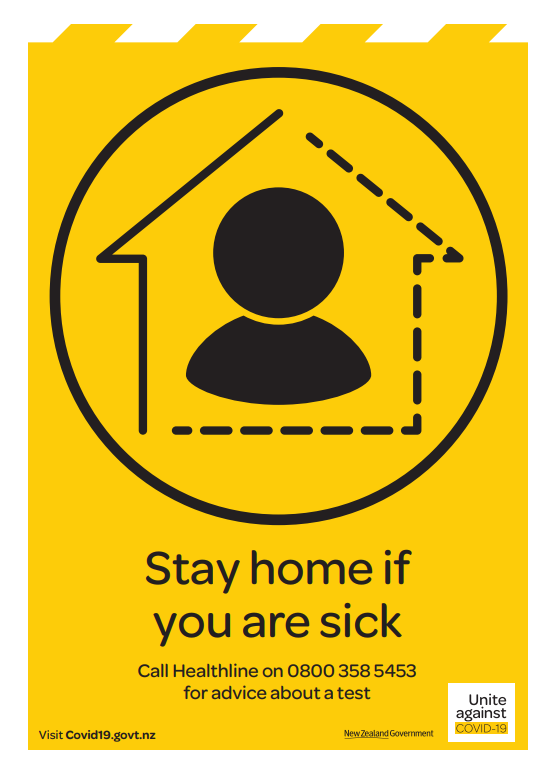 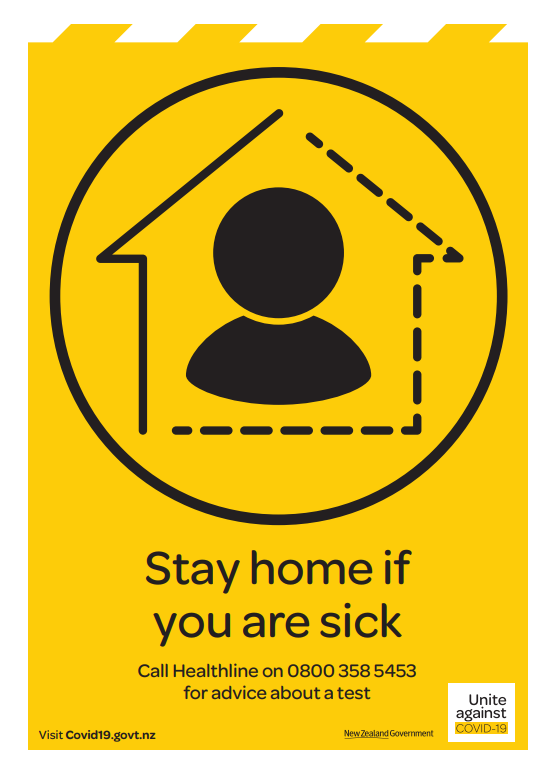 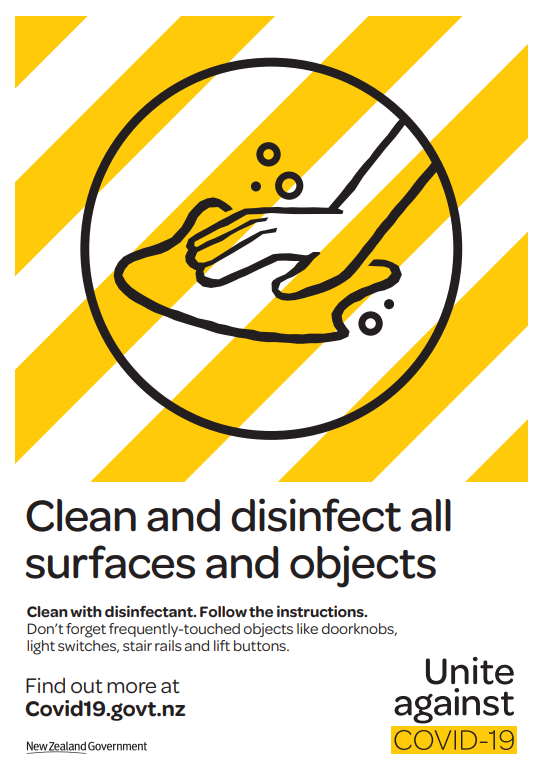 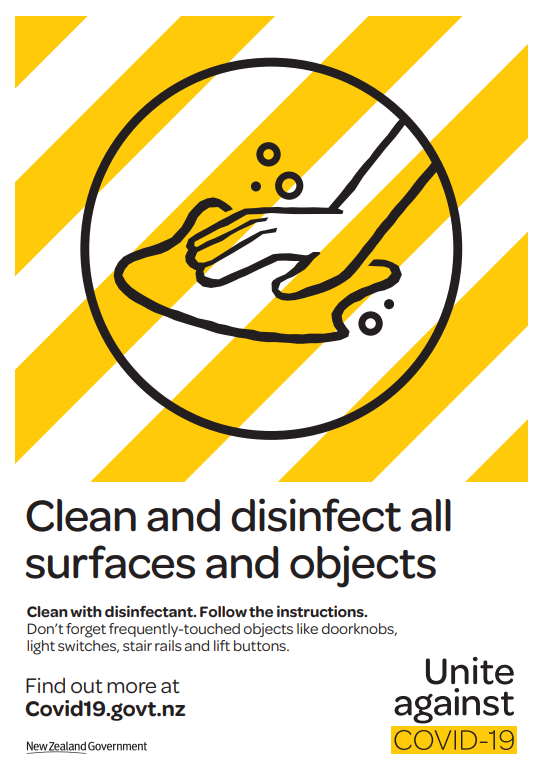 BUSINESS DETAILSBUSINESS DETAILSSite Location:Site Manager Name:Site Manager Contact:Plan approved by:SignatureConsultation with Workers onsite:Site Safety Contact:Date CompletedCovid-19 Legislation and Related Alert Level Response Requirements COVID-19 Public Health Response Act 2020http://legislation.govt.nz/act/public/2020/0012/latest/LMS344134.html?src=qsCOVID-19 Public Health Response (Alert Level Requirements) Order 2021COVID-19 Public Health Response (Alert Level Requirements) Order (No 8) 2021 (LI 2021/165) – New Zealand LegislationWorkplace Controls forLevels 1 to 4 Alert Level 1 | Unite against COVID-19 (covid19.govt.nz)ALERT LEVEL ONE:ALERT LEVEL ONE:Minimum StandardsActions site has takenKeep a track of where you’ve been and who you’ve seenUse the Covid Tracer Tracer app to record QR codes in our workplace, other businesses, shops and public transportMaintain good hygieneGood handwashing practices, using soap and water for at least 20 seconds, and drying thoroughly. Cough and sneeze into your elbow.Keep surfaces clean.If you’re feeling unwellIf you have cold, flu or COVID-19 symptoms, stay home.Call your doctor or Healthline on 0800 358 5453 to see if you need a test. Get a test if you have symptomsKeep your distanceCOVID-19 is contained at Alert Level 1, but it’s still worthwhile to keep a safe distance from people you do not know while out and about. This will help to minimise the spread of COVID-19 if it reappears in our community.ALERT LEVEL TWO:ALERT LEVEL TWO:Minimum StandardsActions site has takenKeep 1 metre distancing between workers.Keep 2 metres distancing between customers.All rooms will be signed to instruct on 1 metre separation.  Completed review of tasks and identifying anywhere 1 metre distancing cannot be applied.Where there is contact with customers face masks are strongly encouraged to be worn.Where close contact is requiredTasks that don’t allow for 1 metre separation face masks are strongly encouraged to be worn.Where possible, ensure segregation of work groups onsite.  Businesses are legally required to display a QR code and provide an alternative contact tracing system. All sites are checked and reported to the GM to ensure compliance Hygiene requirementsBasic hygiene measures will be legally maintained. Regular hand washing and surfaces cleaned regularlyFace masks are recommended where appropriate ALERT LEVEL THREE:ALERT LEVEL THREE:Minimum StandardsActions site has takenThe business must legally be contactlessCustomers are allowed/ not allowed to come onsiteKeep 1 metre between staffStaff encouraged to work from homePickup and delivery must be contactlessTravelling in and out of Alert Level Three areas for business.Travel in and out of Alert Level Three is strictly limited by government.Hygiene requirementsBasic hygiene measures will be legally maintained. Regular hand washing and surfaces cleaned regularlyFace masks are recommended where appropriate If you’re feeling unwellWorkers legally must stay home if they are sick.ALERT LEVEL FOUR:ALERT LEVEL FOUR:Minimum StandardsActions site has takenThe business must legally be closed – except essential services.New Zealand sites will be closed?People are instructed to stay at home in their bubbleThe government will issue information and instructionsDirection will come from …SITE PROCESSES:SITE PROCESSES:Minimum StandardsActions site has takenEnsure 1metre social distancing is maintained at all timesAll rooms are signed to instruct on 1m separation.  Complete a review of tasks and identifying anywhere 1m social distancing cannot be applied.Tasks that don’t allow for 1m separation require face masks to be worn regardless of current government directives.If possible, ensure segregation of work groups on sites.  This includes separate bathrooms, rest rooms and/or lunchrooms for work groups Communicate segregation to all work groups.Areas are sign posted for Social Distancing.Ensure lunch breaks are staggered between shifts to ensure site can meet lunchroom density requirementsLunch breaks are staggered between staff.  Lunchroom is signed for maximum limit Have meetings using digital solutions such as teams or via telephone conferenceImplement as standard practise where possible.When face to face meetings are completed ensure density requirements and social distancing is complied with and meeting in large open space to cater for the people in the meetingMinimal face to face meetings.Conduct meetings in open air environment while adhering to social distancing.Maximum number signage adhered to.If the government prescribes the use of face coverings how do you monitor and implement this at the siteFor close contact tasks ensure the following:Keep a record for contact tracing of the task, those who are performing the work and time and date of the close contactHave sanitisation available and workstations cleanedIf it’s not possible to utilise a Perspex shield, consider a N95 or P2 no valveDaily contact tracing implemented on site. utilised where 1m physical distancing needs to be breached due to maintenance activities In the scenario that face masks are directed to be used by a health department, will provide face masks to workersOther site-specific social distancing measures at the siteHealth Monitoring and WellbeingHealth Monitoring and WellbeingMinimum StandardActions site has takenAll employees, contractors and visitors to complete the COVID-19 declaration Daily contact tracing implemented on site.  All sites must have a process in place for the Health Declaration:CollectionReviewedEnsure relevant personnel on site are trained to know what action to take in relation to any exceptions reported in these declarationsIf Paper Declaration Used –Filing all paper-based declarations daily record keeping on site for the following month then destroy. i.e. max 60 days & reviewed by Site Manager dailyStaff are trained on handling exceptions to the declaration requirements Any worker or visitor that has been tested for COVID-19 and is awaiting results must not be at any site and self-isolate until their test results have returned, and they are cleared to come back to workImplemented and communicated as part of the and New Zealand Government requirementsWorkers who are tested are advised to contact their manager and isolate until they receive their results.Exclude workers and visitors that are unwell from the siteAs above In addition, when required the completion of the Health Declaration form prompts managers to have conversation with their teams, visitors, and contractors if they are or have previously been feeling unwell. Managers are trained to instruct their teams, visitors  and contractors that are currently feeling unwell, to self-isolate and consult for medical advice and testing.Health, Psychological and Wellbeing awareness and resources available to employees and contractors at the siteEmployees reminded of support services availabilityOther specific health monitoring and wellbeing measures implemented at the siteRegular check-ins with employees undertakenCOVID-19 Safety Walk completed at least quarterly Hygiene and CleaningHygiene and CleaningMinimum StandardActions site has takenIf possible, fit doors with foot openers or chocks to limit touching surfacesEnsure a full clean and disinfect occurs at least once a day with increased cleaning of touch pointsSite Cleaners are engaged to complete additional cleaning of high touch point areas.Each work area is supplied with cleaning supplies.Work Areas to be disinfected before and after use.Ensure hand sanitiser is available at the entrance and exit points of sitesEnsure bathrooms are well stocked with hand wash and paper towelHave sanitisation units at entrance and sign in points at site including Kronos clocksCleaning solutions are provided to clean and disinfect surfacesDisinfectants are the only suitable cleaning solutions for hard services this includes alcohol in a concentration of at least 70%, chlorine bleach in a concentration of 1000 parts per million, oxygen bleach, or wipes and sprays that contain quaternary ammonium compoundsIndividuals or cleaners to clean keyboard, mouse, desk space, phone, photocopier, printer, AR equipment, touch screen, smart boards and other contacted areas before useShared surfaces / equipment to be provided with disinfectant supplies.Ensure that all workstations, forklifts and other equipment are sanitised and cleaned before and after useShared surfaces / equipment to be provided with disinfectant supplies.Ensure workers clean personal property that comes to work such as sunglasses, glasses, mobile phones and tablets with disinfectantEnsure that is a no shaking policy to limit contact between peopleOther Hygiene and Cleaning measures implemented at the siteHand sanitising facilities available to employees.Forensic Cleaner Details: